ОтчетМинистерства строительства и жилищно-коммунального хозяйства Чеченской Республики  за  январь - июнь 2017 года.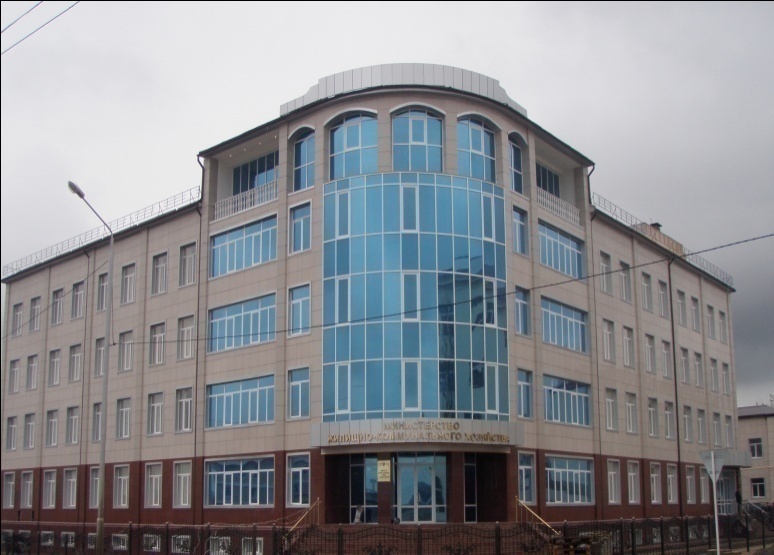      Министерство строительства и жилищно-коммунального хозяйства Чеченской Республики (далее – Министерство) создано в соответствии с Указом Главы Чеченской Республики от 14 июля 2015 года № 122              «Об изменениях в структуре органов исполнительной власти Чеченской Республики и  составе Правительства Чеченской Республики». Министерство является юридическим лицом, состоит из аппарата  штатной численностью 91 человек и 25 подведомственных предприятий 7 из которых фактически прекратили производство и находятся на стадии ликвидации, реорганизации  и банкротства           ( ГУП «Спецстрой», ГУП «Стройинвестиции», ГУП «Комбинат строительных материалов», ГУП «Спецстроймонтаж», ГУП «Чечкоммунэнерго», ГУП « Республиканское управление производственно-технологической комплектации», ГКУ «Республиканский центр субсидий»), ГУП "Чеченцемент" с 13.01.2017 года на основании Распоряжения Правительства Чеченской Республики №183-р от 12.07.2016 года осуществило реорганизацию в АО "Чеченцемент,  ГУП «Строительное управление» прекращена деятельность юридического лица в связи с его ликвидацией на основании Определения арбитражного суда о завершении конкурсного производства от 07 ноября 2016 г. дело № А77-1186/2012, (дата прекращения 30.12.2016г.). Действующие предприятия: - ГКУ «Республиканский учебно-методический центр»;- ГКУ « Республиканский центр по сейсмической безопасности»; - ГКУ «Управление по обеспечению деятельности Министерства строительства и жилищно-коммунального хозяйства Чеченской Республики»;- ГУП «Республиканское управление гостиничного хозяйства»;- ГУП «Управление жилищно-коммунальных услуг»; - ГУП «Жилкомстрой»;-ГУП «Республиканское управление водопроводно-канализационного хозяйства»; - ГУП «Агенство ипотечного жилищного кредитования»; - ГУП Проектный институт «Чеченжилкомпроект»; - ГУП «Чеченгражданстрой»; - ГУП «Грозненский кирпичный завод»; - ГУП «Чеченкарьеруправление»; - ГУП «ОДН ЧУС им.Э.Э. Исмаилова»; - ГУП «Грозненский завод железобетонных конструкций»;- ГУП « Аргунский завод железобетонных изделий»;- ГУП ПИ «Чеченгражданпроект»;- КПЧР «Дирекция»   общей среднесписочной численностью 1995 человека. Министерство является республиканским органом исполнительной власти Чеченской Республики, созданным для реализации единой государственной политики в строительстве, а также оказания государственных услуг и управления государственным имуществом в сфере жилищно-коммунального хозяйства  Чеченской Республики.  1. Департамент строительства1.1 Аварийные многоквартирные дома, признанные таковыми                        после 1 января 2012 года, расположенные  на территории Чеченской Республики.Во исполнение приказа Минстроя России от 30 июля 2015 года № 536/пр «Об утверждении методических рекомендаций по порядку формирования и ведения реестров многоквартирных домов и жилых домов, признанных аварийными» Министерством строительства и жилищно-коммунального хозяйства Чеченской Республики формируется перечень  многоквартирных аварийных домов, признанных таковыми после 1 января 2012 года, расположенных  на территории Чеченской Республики. Данные сведения вносятся в автоматизированную информационную систему «Реформа ЖКХ».По состоянию на 01.07.2017 г. количество аварийных домов, включенных в указанный перечень, составляет 126 МКД, количество помещений 1 192 ед., общей площадью 52,65 тыс.кв.м и количеством проживающих - 3 350 человек.Для обеспечения расселения граждан из указанного аварийного жилья, считаем необходимым продление программы с сохранением зарекомендовавших себя механизмов реализации региональных программ по переселению граждан из аварийного жилищного фонда с предоставлением финансовой поддержки госкорпорации - Фонда содействия реформированию жилищно-коммунального хозяйства.1.2 Деятельность по мониторингу жилищного строительстваИнформация по состоянию на 10.07.2017 г.	Планируемый годовой объем ввода жилья в Чеченской Республике:2017 г. - 525 тыс.кв.м.	Доля ввода жилья экономкласса от общего объема ввода жилья: 2017 г. - 18%Объем введенного жилья на 10.07.2017 год  в Чеченской Республике, составил 83 650 кв.м. в том числе жилье эконом класса 15 057 кв.м. (18% от  – 83 650 кв.м.)Введено: 	- Многоквартирные жилые дома: 4 многоквартирных жилых дома: жилая площадь – 15 173 кв.м., общая площадь, включая торговые, офисные и др. помещения – 20 851 кв.м., количество квартир 181 шт.; -  Индивидуальное жилищное строительство – 68 477 кв.м.Мероприятия по строительству жилья в 2017 году	Объем незавершенного строительства за отчетный период составляет  - 677 677 кв.м. – 48 многоквартирных домов, количество квартир (5714 квартир) из которых  планируются ввести в эксплуатацию:- в 2017 году 8 домов общей площадью 82 468 кв.м. (617 квартир); - в 2018 году 30 домов общей площадью 378 943 кв.м. (3386 квартир);- в 2019 году 7 дом общей площадью 121 397 кв.м. (967 квартир);- в 2020 году 3 дома общей площадью 94 869 кв.м. (744 квартир).1.3  Контроль долевого строительства на территории Чеченской РеспубликиМинистерство строительства и жилищно-коммунального хозяйства Чеченской Республики определено органом исполнительной власти, уполномоченным по контролю и надзору в области долевого строительства жилых домов и иных объектов недвижимости на территории Чеченской Республики. В этой связи департаментом строительства разработан административный регламент исполнения Министерством строительства и жилищно-коммунального хозяйства Чеченской Республики государственной функции по осуществлению контроля и надзора в области долевого строительства многоквартирных домов и (или) иных объектов недвижимости на территории Чеченской Республики.На официальном интернет-сайте министерства размещен перечень нормативных правовых актов в области долевого строительства и разъяснения по их применению, информация о застройщиках и возводимых  ими объектов долевого строительства. Ведется оперативное консультирование граждан по вопросам участия в долевом строительстве осуществляется при их личном обращении в министерство, а также по телефонам «горячей линии». В ходе консультирования заявителям предоставляется информация о застройщиках конкретных объектов недвижимости и наличии у них разрешительной документации на строительство, разъясняются положения действующего законодательства об участии в долевом строительстве.    	Ежеквартально проводится проверка отчетности  генеральных подрядных организаций, которые ведут строительство многоквартирных домов с долевым участием  граждан на территории Чеченской Республики, в соответствии с Федеральным законом от 30 декабря 2004 г. № 214-ФЗ "Об участии в долевом строительстве многоквартирных домов и иных объектов недвижимости и о внесении изменений в некоторые законодательные акты Российской Федерации".Граждане, включенные в реестр "обманутых" дольщиков  на территории Чеченской Республики отсутствуют. Обращений и заявлений граждан о нарушении прав дольщиков не поступало. Также проводится проверка на соответствие застройщика и проектной декларации требованиям, установленным ФЗ от 30.12.2004 за №214-ФЗ  "Об участии в долевом строительстве многоквартирных домов и иных объектов недвижимости и о внесении изменений в некоторые законодательные акты Российской Федерации." После проверки выдается заключение о соответствии застройщика и проектной декларации требованиям, установленным ФЗ - 214 или отказ в выдаче заключения о соответствии застройщика и проектной декларации требованиям, установленным Федеральным законом от 30.12.2004№ 214-ФЗ «Об участии в долевом строительстве многоквартирных домов и иных объектов недвижимости и о внесении изменений в некоторые законодательные акты Российской Федерации» «Об участии в долевом строительстве многоквартирных домов и иных объектов недвижимости и о внесении изменений в некоторые законодательные акты Российской Федерации».На сегодняшний день на территории Чеченской Республики с долевым участием граждан идет строительство восьми объектов:1.4  Координация  мероприятий развития капитального строительства. 	Для представления ежеквартального отчета и во исполнение поручения Министерства строительства и жилищно-коммунального хозяйства Российской Федерации от 15.02.2016 г № 3926-ХМ/08 департаментом строительства проводится работа по сбору  и обработке информации о состоянии строительного комплекса Чеченской Республики.	В рамках исполнения распоряжения  Правительства Чеченской Республики от 27.09.2016 г. № 248-р «О внесении изменений  в распоряжение Правительства Чеченской Республики от 3 октября 2014 года № 267 «О мерах по созданию и ведению единой информационной базы объектов капитального строительства», а также в целях обеспечения эффективного мониторинга, анализа, планирования и координации развития строительной отрасли Чеченской Республики  департаментом  строительства и жилищно-коммунального хозяйства Чеченской Республики ведется сбор информации о строящихся или  реконструируемых объектах капитального строительства на территории Чеченской Республики.	На постоянной основе и в  соответствии со статьей  8.1 Градостроительного кодекса Российской Федерации, а также во исполнение поручения Минстроя РФ от 12.08.2016 г. №25908-ДЛ/03 Минстроем ЧР проводится  сбор информации с нарастающим итогом с начала года о количестве выданных разрешениях на строительство и ввод в эксплуатацию по Чеченской Республике, в том числе в отношении объектов жилого назначения. 	Во исполнение распоряжения Правительства Чеченской Республики от 15 июня 2016 года № 154-р «О межведомственной рабочей группе по снижению объемов незавершенного строительства на территории Чеченской Республики» и в целях исполнения  Поэтапного плана снижения объемов и количества объектов незавершенного строительства, утвержденного первым заместителем Председателя Правительства Российской Федерации            И.И. Шуваловым от 31.01.2017 г. № 727 п-п 13 Министерством строительства и ЖКХ ЧР проводится работа по взаимодействию с  министерствами и ведомствами Чеченской Республики. 1.5 Координация хода строительства объектов, строящихся в рамках подпрограммы «Стимулирование развития жилищного строительства в Чеченской Республике» государственной программы Чеченской Республики «Обеспечение доступным и комфортным жильем и услугами ЖКХ граждан Чеченской Республики».На постоянной основе проводится мониторинг и координация хода строительства следующих объектов:6. Координация хода строительства объектов, строящихся в рамках подпрограммы «Повышение устойчивости жилых домом, основных объектов и систем жизнеобеспеченияна территории Чеченской Республики на период 2017-2018годы»На постоянной основе проводится мониторинг и координация хода строительства следующих объектов;Проводится мониторинг и координация хода реконструкции по объектам расположенным  по улицам  Ханкальская и Узуева, г. Грозный и с. Ойсхара Гудермесского района Чеченской Республики.1.5 Обеспечение объектов капитального строительства проектной документацией.По всем объектам капитального строительства, государственным заказчиком строительства и реконструкции которых является Министерство строительства и жилищно-коммунального хозяйства Чеченской Республики, обеспечивается разработка проектной документации и осуществляется контроль  за соответствием выполняемых работ утвержденных проектов. Сопровождение проектно-сметной документацииВедется работа по формированию земельных участков (межевое дело                   и кадастровый учет) под строительство  объектов в рамках реализации в 2017-2018 гг. подпрограмм «Переселение граждан из аварийного жилищного фонда Чеченской Республики (дополнительный этап)», «Стимулирование развития жилищного строительства в Чеченской Республике в 2017году» и «Повышение устойчивости жилых домом, основных объектов и систем жизнеобеспечения  на территории Чеченской Республики на период 2017-2018годы» государственной программы Чеченской Республики «Обеспечение доступным и комфортным жильем и услугами ЖКХ граждан Чеченской Республики» государственной программы Чеченской Республики «Обеспечение доступным и комфортным жильем и услугами ЖКХ граждан Чеченской Республики».Сбор исходно-разрешительной документации по объектам в рамках реализации в 2017 году (дополнительный этап) подпрограммы «Переселение граждан из аварийного жилищного фонда Чеченской Республики» государственной программы Чеченской Республики «Обеспечение доступным и комфортным жильем и услугами ЖКХ граждан Чеченской Республики».Сбор исходно-разрешительной документации по объектам в рамках реализации в 2018 году подпрограммы «Стимулирование развития жилищного строительства в Чеченской Республики» государственной программы Чеченской Республики «Обеспечение доступным и комфортным жильем и услугами ЖКХ граждан Чеченской Республики». 4. Осуществление приемки и передачи проектной документации по объектам:          - Сейсмоусиление СШ  на 350 мест по ул. Садовая, с. Давыденко, Ачхой-Мартановский район, ЧР;	    -   Строительство СОШ на 360 мест по ул. Моздокская/Миусская, в  г. Грозный Чеченская Республика;                          	    -   Строительство детского сада на 80 мест, ул. Старопромысловское шоссе, 24, г.Грозный, ЧР.         - Строительство подъездных дорог и автомобильных площадок жилого комплекса по ул. Старопромысловское шоссе, 24, г. Грозный, ЧР;	   - Строительство районного дома культуры в с. Ножай-Юрт, Ножай-Юртовского муниципального района, ЧР;5. Подрядной организации выдана проектная документация по объекту "Сейсмоусиление СШ  на 350 мест по ул. Садовая, с. Давыденко, Ачхой-Мартановский район, ЧР". 6.Направлены в администрации муниципальных районов Чеченской Республики пакеты документов на получение разрешений на строительство и  ГПЗУ на объекты:- Сейсмоусиление СШ на 350 мест по ул.Садовая, с. Давыденко Ачхой-Мартановский район, Чеченская Республика;	- Районный дом культуры в с. Ножай-Юрт, Ножай-Юртовского муниципального района, Чеченской Республики;	- Строительство средней общеобразовательной школы на 720 мест, Грозненский район, с. Побединское, пер. Школьный, 1, Чеченская Республика;	- Строительство средней общеобразовательной школы на 720 мест, Грозненский район, с. Садовое, ул. Черкасская, 35, Чеченская Республика.                             7. Осуществлены необходимые согласования производственных вопросов с проектными организациями, подрядными организациями и администрациями городов и районов ЧР, вовлеченных в строительный процесс.       8. Направлены письма мэрам городов, главам администраций муниципальных районов Чеченской Республики о предоставлении земельных участков под строительство объектов в рамках подпрограммы «Стимулирование развития жилищного строительства в Чеченской Республике» на 2018-2021 гг.       9. Осуществлены необходимые согласования производственных вопросов с проектными организациями, подрядными организациями и администрациями городов и районов ЧР, вовлеченных в строительный процесс.       10. Ведется работа по сбору исходно-разрешительной документации( документы на землеотвод, технические условия на водо-газо-электроснабжение и водоотведение) на объекты «Стимулирование развития жилищного строительства в Чеченской Республике   в 2018 году».      11. Ведется работа по получению разрешений на строительство объектов, в рамках реализации программных мероприятий в 2017-2018гг.12. Взаимодействие с другими отделами министерства.  1. Сбор информация от генподрядных организаций Чеченской Республики о фактической стоимости материалов, изделий, конструкций, эксплуатации строительных машин и механизмов, применяемых в ходе строительства (реконструкции) объектов капитального строительства на территории Чеченской Республики.     2. Направлены в адрес Министерства строительства и ЖКХ РФ, а также размещены на официальном сайте министерства, территориальные единичные расценки, принятые филиалом ОАО МЦЦС "Мосстройцены" по Чеченской Республике.     3. Направлен запрос руководителям строительных организаций и предприятий Чеченской Республики, о необходимости  ежеквартально представления в филиал ОАО МЦЦС «Мосстройцены» в СКФО сведений о фактической стоимости строительных ресурсов, необходимых при  формировании ежеквартальных отчетов в Минстрой РФ.    4. Участие в организации совещания под председательством заместителя министра строительства и жилищно-коммунального хозяйства Российской Федерации Х.Д. Мавлиярова по вопросам совершенствования системы ценообразования и сметного нормирования в строительной отрасли, применения экономически-эффективной проектной документации повторного использования и модифицированной проектной документации при осуществлении строительства и реконструкции объектов.Выполнение отчетных форм 1. Отчет за 1-й и 2-й квартал 2017 года в Минтерразвития ЧР о среднерыночных ценах на материалы, применяемые при производстве общестроительных работ в Чеченской Республике.      2. Отчет за 1-й и 2-й квартал 2017 года в Минстрой России о фактической стоимости применяемых материалов, изделий, конструкций, эксплуатации строительных машин и механизмов.     3. Отчет за 1-й и 2-й квартал 2017 года в Северо-Кавказский федеральный округ о среднерыночной стоимости  1 кв. м. жилья.      4. Отчет за 1-й и 2-й квартал 2017 года в Минстрой России о проведении аукционов по продаже и (или) предоставлению в аренду земельных участков, предназначенных для жилищного строительства, находящихся в собственности органов государственной власти субъекта Российской Федерации.8. Координация деятельности  стройиндустрииМониторинг деятельности  предприятий стройиндустрииС начала года по май месяц ОМСМиСИежемесячно проводилась  работа по мониторингу деятельности предприятий в сфере промышленности строительных материалов республики и ситуации на рынке труда в отрасли промышленности строительных материалов по системообразующим предприятиям республики с представлением информации согласно запросу Минстроя РФ (Л.О.Ставицкий).Согласно сбору информациии отчетным даннымпо выпуску и реализации готовой продукции,  производство строительных материаловподведомственными предприятиями по состояниюна 01.07.2017г. составило60,881млн.руб., в т.ч.:ГУП «ГЗЖБК» - 15,028млн.руб. (1905 м3 сборного железобетона);ГУП «ГКЗ»- 33,268млн.руб.  (8,839млн.усл.шт. кирпича);ГУП «Чеченкарьеруправление» – 7,280млн.руб.(36211 м3 инертных мат-лов);ГУП «АЗЖБИ» - 5,305млн.руб. (967 м3сборного железобетона).ОМСМиСИ проводится координация и контроль поставки  предприятиями (ГУП «Чеченкарьеруправление», ГУП «ГКЗ», ГУП «ГЗЖБК», ГУП «АЗЖБИ») инертных материалов и сборных железобетонных изделий и конструкций на строящиеся объекты в рамках госпрограмм "Обеспечение доступным и комфортным жильем  и услугами ЖКХ граждан ЧР" и «Стимулирование развития жилищного строительства ЧР». По состоянию на 01.07.2017г. на объекты, строящиеся по этим программам, отпущено:ГУП «ГЗЖБК» - 2684 фундаментных блока, 355 перемычек,6 свай,                      7 лестничных маршей  и  252 плит перекрытия;ГУП «АЗЖБИ» - 412 фундаментных блоков и  320 плит перекрытия.Мониторинг производственной деятельности карьерных хозяйств республикиМинистерством строительства и жилищно-коммунального хозяйства Чеченской Республикис января по май 2017 года согласно протоколу поручений Руководителя Администрации Главы и Правительства ЧР М.Х.Даудова от 28 февраля 2014 года №03-02 проводился систематический мониторинг деятельности карьерных хозяйств республики  и подготовка информации по добыче общераспространенных полезных ископаемых, контроль и подготовка ежемесячной информации по отгрузке щебня в отвал, с июня 2017 годаминистерство освобождено от этих обязанностей.Работа и исполнение запросов и протокольных поручений Правительства ЧР.Министерством строительства и ЖКХ ЧР подготовлен материал в соответствиис Распоряжением Правительства ЧР №315-р "Об утверждении Комплекса мер по увеличению валового регионального продукта ЧР на период до 2020 года", также проведен сбор информации  в соответствии с поручением Председателя Правительства ЧР Р.С-Х. Эдельгериева от 28.03.2017г. №791/02.Согласно запросу Департамента экономической и отраслевой политики Администрации Главы и Правительства ЧР от 14.03.2017г.  №03-12/97  проведена подготовка информации по подведомственным предприятиям стройиндустрии, восстановленных в рамках федеральных и республиканских программ.  В соответствии с обращением Генерального директора АО "Российский экспортный центр" П.М. Фрадкова от 28 марта 2017г. №436  в адрес Главы ЧР Р.А.Кадырова о компенсации части затрат, связанных с сертификацией продукции на внешних рынкахМинистерством строительства и ЖКХ ЧРинформация рассмотрена и  доведена для сведения руководителям предприятий.Согласно запросу Заместителя Председателя Правительства ЧР                     Ш.С.Ахмадова от 19.04.2017г. №РК1032/02 Министерством строительства и ЖКХ ЧР рассмотрено обращение и  подготовлен материал о разработке и реализации программ по  поддержке молодых специалистов в сфере лесничества.В связи с обращением в адрес Главы ЧР Р.А.Кадырова управляющего Всероссийского Реестра "Книга почета" Е.Ю.Потапова  от 17.01.2017г.                 №37/1-17 были подготовлены и представлены основные предприятия стройиндустрии для включения во  Всероссийский Реестр "Книга почета".При участии Министерства строительства и ЖКХ ЧР была организована                             и проведена 19-20 апреля 2017 года VI ежегодная выставка строительной индустрии и ЖКХ "ЧеченСтройЭкспо-2017" в г.Грозном с участием представителей стройиндустрии республики и Северного Кавказа. На данном мероприятии были представлены образцы достижений предприятий стройиндустрии, заключены договора и контракты на поставку строительных материалов и спецтехники.Во исполнение поручения заместителя Председателя Правительства Чеченской Республики - министра финансов Чеченской Республики С.Х.Тагаева от 11 мая 2015 года №01.02.30/1291 Министерство строительства и ЖКХ ЧР рассмотрело  изменения в Федеральном законе от 05.04.2013г.№44-ФЗ                       «О контрактной системе в сфере закупок товаров, работ, услуг для обеспечения государственных и муниципальных нужд» и направило для руководства подведомственным предприятиям стройиндустрии.Министерством строительства и ЖКХ ЧР  рассмотрен запрос директора Департамента экономической и отраслевой политики Администрации Главы и Правительства Чеченской Республики Х.Х. Дадаева от 06 июня №03-12/281,   ведется подготовка материала по данному обращению.Также, Министерством строительства и ЖКХ ЧР  рассмотрен запрос Минэкономтерразвития  Чеченской Республики от 05 июня №284/08-15               и  ведется подготовка материала по формированию каталога производителей товаров и услуг республики.Во исполнение поручения заместителя Председателя Правительства Чеченской Республики Х.С.Хакимова от 29 июня 2017 года №126/07 Министерство строительства и ЖКХ ЧР рассмотрело обращение и представило подведомственным предприятиям для исполнения и контроляпогашения задолженности по энергоресурсам.В связи с обращением в адрес Министерства строительства и ЖКХ ЧР   и.о.начальника ФАУ «Главгосэкспертиза России»  А.И. Ястребова от 08.06.2017г. №242-17/СКЭ-А было проведено совещание с участием крупных и средних предприятий республики «О мониторинге цен на строительные ресурсы», подготовлен материал по формам отпускных цен производимых строительных материалов и изделий, который также был представлен 30.06.2017г. в электронном Руководителю ФАУ «Ценообразование строительных материалов и стройиндустрии» Минстроя России  И.Н. Лищенко.Согласно поручения заместителя Председателя Правительства Чеченской Республики Ш.С.Ахмадова Министерство строительства и ЖКХ ЧР  рассмотрело запрос  Роструд от 27.06.2017г. №720-ПР и подготовило информацию «О легализации  трудовых отношений и снижении неформальной занятости работников» организаций,  производящих строительные материалы.2.  Департамент приоритетных проектов и программ.В рамках реализуемой Минстроем и ЖКХ Чеченской Республики  государственной программы «Обеспечение доступным и комфортным жильем и услугами ЖКХ граждан Чеченской Республики» в 2017 году обеспечена реализация шести подпрограмм с привлечением средств федерального бюджета (ФБ), пять из которых софинасируются из ФБ в размере 95 процентов от общей стоимости.В общей сложности в 2017 году объем бюджетного финансирования на реализацию подпрограмм министерства составляет 1 557,3 млн.руб., из них:ФБ - 1 446,9 млн.руб.;РБ - 110,4 млн.руб.2.1 В целях обеспечения привлекательности для граждан строящихся в Чеченской Республике жилых комплексов,  заключено соглашение о выделении средств ФБ в объеме 446,3 млн.руб. в рамках подпрограммы «Стимулирование развития жилищного строительства в Чеченской Республике». Указанные средства, с учетом 5%-ого софинансирования из бюджета ЧР направлены на строительство двух среднеобразовательных школ на 480 и 360 мест, детского сада на 80 мест и подъездных дорог строящихся жилых комплексов в городах Грозный и Урус-Мартан.  2.2 Заключено соглашение с Минстроем России о выделении в 2017 году субсидии из федерального бюджета на реализацию подпрограммы  «Повышение устойчивости жилых домов, основных объектов и систем жизнеобеспечения на территории Чеченской Республики». Финансирование из ФБ составит 533,4 млн.руб., из РБ- 28,1 млн.руб. (5%). На выделенные средства будет построено пять среднеобразовательных школ в городах и районах и дом культуры в с. Ножай-Юрт, реконструирована одна школа в Ачхой-Мартановском районе. В настоящее время за счет поступивших на реализацию программы средств начаты строительные работы на всех указанных объектах. Ввод объектов в эксплуатацию предусмотрен в 2018 году.2.3 В рамках подпрограммы «Формирование современной городской среды на территории Чеченской Республики на 2017 год» заключены соглашения о предоставлении в 2017 году субсидии из ФБ в общем объеме 294,8 млн.руб. на поддержку мероприятий по благоустройству дворовых территорий многоквартирных домов, наиболее посещаемых территорий общего пользования и на поддержку обустройства мест массового отдыха населения. Софинансирование из бюджета Чеченской Республики составит 15,5 млн. руб. (5%).	Выделенные субсидии направлены в бюджеты городов и районов Чеченской Республики - участников региональной программы на реализацию муниципальных программ благоустройства территорий.	В общей сложности до конца текущего года будет проведено комплексное благоустройство 113 дворовых территорий, включающее в себя замену асфальта, освещение, установку скамеек, урн, озеленение, устройство детских, спортивных площадок, автопарковок. Особенностью программы является обязательное участие граждан и заинтересованных лиц как в выборе мероприятий муниципальных программ, так и в их реализации (финансовое и(или) трудовое участие).	В рамках благоустройства общественных зон в 2017 году будет обустроено 19 зон наиболее массового посещения жителей - парков, скверов, мест отдыха в 15-ти муниципальных образованиях республики. Наиболее знаковыми из проектов, предусмотренных к благоустройству, является строительство уникального парка в рамках высотного комплекса «Грозный-Сити», который согласно разработанному дизайн-проекту станет самым красочным местом в г. Грозном, а также два парка и сквер в г. Грозном, которые включены в число 170-ти приоритетных общественных пространств,  концепция и дизайн-проекты благоустройства которых будут разработаны ООО «КБ Стрелка» в рамках подготовки Чемпионата мира по футболу 2018 года. 	До конца 2017 года будет разработана и утверждена пятилетняя региональная программа  благоустройства на 2018-2022 годы и утверждены современные правила благоустройства в каждом муниципалитете республики.2.4 В целях исполнения одного из ключевых требований "майских указов" Президента РФ министерством досрочно реализованы мероприятия по переселению граждан из аварийного жилищного фонда республики. За период реализации региональной программы (2013-2016 гг.) ликвидирован аварийный жилищный фонд - 121 МКД общей площадью 50,5 тыс. кв. м и 3 857 переселенцев получили новые благоустроенные квартиры. Для этого построено 28 МКД общей площадью более 52 тыс. кв.м. На указанные цели направлены денежные средства в объеме 1 443,204 млн.руб., из которых финансовая поддержка Фонда содействия реформированию жилищно-коммунального хозяйства составила 978,8 млн.руб., средства бюджета Чеченской Республики - 464,4 млн.руб.2.5 С Минстроем России успешно реализуется программа предоставления социальных выплат участникам ликвидации последствий аварии на Чернобыльской АЭС. 	В 2017 году 33-м участникам программы оказана господдержка на приобретение жилого помещения на общую сумму  154,034 млн. рублей.2.6 . В рамках подпрограммы «Обеспечение жильем молодых семей» в 2017 году будут предоставлены социальные выплаты для приобретения (строительство) жилья 10 молодым семьям на общую сумму 9,254 млн. рублей, в том числе из средств ФБ - 1,350 млн. рублей.2.7 Мероприятия по модернизации объектов коммунальной инфраструктуры Чеченской Республики (Фонд содействия реформированию ЖКХ )	Проводится работа по привлечению внебюджетных инвестиций в коммунальную отрасль в целях ее модернизации. 	Сформирован перечень неэффективных объектов коммунального хозяйства республики для передачи частным операторам на правах концессионных соглашений. Проведено техническое обследование объектов ЖКХ.	В целях государственной регистрации прав собственности Чеченской Республики на объекты коммунальной инфраструктуры проводится работа по межеванию земельных участков под коммунальными объектами и их постановке на кадастровый учет. 	Подготовлена заявка Чеченской Республики в адрес Фонда содействия реформированию жилищно-коммунального хозяйства для предоставления финансовой поддержки на реализацию 3-х инвестпроектов на сумму 1 119,8 млн.руб., в том числе на строительство современных очистных сооружений в г. Аргун, мощностью 15 тыс.м3/сут. и модернизации систем водоснабжения Гудермесского района.3. Департамент жилья и коммунального хозяйства.                                                                                                                                                                                                                                                                                                                                                                                                                                                                                                                                                                                                                                                                                                                                                                                                                                                                                                                                                                                                                                                                                                                                                                                                                                                               3.1 Жилищное хозяйство.В 2017 году общая площадь жилищного фонда Чеченской Республики, в соответствии с данными Территориального органа Федеральной службы государственной статистики по Чеченской Республике, составил 24850,7 тыс. м2, в том числе:-индивидуальный – 19265,4 тыс. м2;-многоквартирный  - 5585,3 тыс.м2.	Производственно-хозяйственная деятельность предприятий жилищного хозяйства и благоустройства Чеченской Республики в отчетном периоде 2017 года была направлена на текущее содержание жилищного фонда, соблюдение условий, обеспечивающих эффективное и устойчивое функционирование жилищно-коммунального хозяйства.	Предприятия осуществляли функции по оказанию государственных услуг и управлению государственным имуществом в сфере жилищно-коммунального хозяйства Чеченской Республики. Также органам местного самоуправления были предоставлены методологические содействия в решении вопросов повышения эффективности функционирования жилищно-коммунального комплекса.3.2 Благоустройство.Предприятиями жилищно-коммунального комплекса Чеченской Республики в январе-июне 2017 года вывезено 119,9 тыс. м3 мусора, в том числе: твердых коммунальных отходов (ТКО) – 104,3 тыс. м3, строительного и прочего мусора – 15,6 тыс. м3. Захоронено 89,8 тыс. м3 мусора.Мероприятия по улучшению санитарно-эпидемиологической ситуации в населённых пунктах Чеченской Республики продолжаются. 3. 3 Коммунальное хозяйство.1. Водоснабжение.На содержании и обслуживании предприятий и организаций, занимающихся водоснабжением, находятся:- водозаборы - 81 ед. мощностью 508 тыс. м3/ сутки, в том числе в  г. Грозном -   3 ед. мощностью  283 тыс. м3/ сутки;- водонасосные станции (ВНС) - 36 ед. мощностью 428,4 тыс. м3/ сутки, в том числе в г. Грозном - 11 ед. мощностью 423,2 тыс. м3/ сутки;- артезианские скважины -733 ед. суммарной мощностью 594,1 тыс. м3/сутки,   из них в эксплуатации - 580 артскважин, в том числе в г. Грозном в работе   27 скважин мощностью 165 тыс. м3/ сутки;- водопроводные сети протяженностью 6778,5 км.В январе-июне 2017 года водоснабжающими предприятиями добыто воды 38787,8 тыс. м3, из них отпущено 26321,1 тыс. м3, в том числе населению – 17634,3 тыс. м3.В соответствующем периоде 2016 года добыто воды 42840,8 тыс. м3 (91 %), из них отпущено 32602,6 тыс. м3(81 %), в том числе населению – 18256,5 тыс. м3 (97 %).В ходе эксплуатации объектов водоснабжения в январе-июне 2017 года выполнены следующие работы:- устранение 4107 порывов;- прокладка нового водопровода – 0,3 км;- замена глубинных насосов – 139 ед.;- ремонт глубинных насосов – 43 ед.;- восстановление  водопроводных сетей – 32,1 км;- замена запорной арматуры – 218 шт.;- ревизия и ремонт запорной арматуры – 274 шт.;- ремонт и замена станций управления зашиты (СУЗ) – 159 ед.;- очистка и ремонт водяных колодцев – 671 ед.;- обустройство 20 устьев артскважин;- ремонт резервуаров и  башен «Рожновского» - 79 ед.;2.Водоотведение.На балансе предприятий, занимающихся водоотведением, находятся:- канализационные насосные станции (КНС) – 49 ед. проектной мощностью 771,2 тыс. м3, из которых в эксплуатации – 49 ед. мощностью 771,2 тыс. м3;- канализационные сети – 756,8 км;- очистные сооружения – 20 ед. суммарной мощностью 136,5 тыс. м3, из которых в работе на сегодняшний день 12 ед. суммарной мощностью 112,5 тыс. м3.Пропуск стоков в январе-июне 2017 года составил 8100,1 тыс. м3, а в соответствующем периоде 2016 года – 11820,9 тыс. м3 (69 %).В ходе эксплуатации объектов водоотведения выполнены следующие работы:- ликвидация подпоров канализации – 3100 ед.;- очистка канализационных колодцев – 1470 ед.;- промывка канализационных сетей – 179,4 км;- очистка полей фильтрации – 0,9 га;- ремонт канализационных сетей – 1,4 км;- ремонт канализационных колодцев – 263 шт.3.Теплоснабжение.На балансе предприятий теплоснабжения находятся:- 94 ед. котельных установок мощностью 598,7 Гкал/ч; - тепловые сети (в двухтрубном исчислении) – 410,73 км.В январе-июне 2017 года выработано тепловой энергии 270587,5 Гкал/ч, из них отпущено 243784,5 Гкал/ч, в том числе населению – 195398,6 Гкал/ч.В соответствующем периоде 2016 года выработано 329813,9 Гкал/ч (82 %), из них отпущено 297202,9 Гкал/ч (82 %), в том числе населению – 242273,7 Гкал/ч  (81 %).В ходе эксплуатации объектов теплоснабжения в отчетном периоде 2017 года выполнены следующие работы: - ревизия и ремонт котлов – 28 шт.;- ревизия и ремонт насосов – 72 шт.;- ревизия, ремонт и наладка оборудования КИП и А – 43 комплектов;- опрессовка котлов – 6 шт.;- ревизия и ремонт вентиляторов – 3 шт.;- ремонт тепловых сетей – 1,8 км;- ремонт электрооборудования – 44 шт.;- ремонт и ревизия запорной арматуры – 438 шт.3.2 Участие в деятельности рабочей группы по обеспечению     антитеррористической защищенности объектов Министерства С и ЖКХ ЧР.	В целях реализации государственной политики в сфере противодействия терроризму, минимизации и ликвидации последствий его проявлений на подведомственных объектах Министерства строительства и ЖКХ ЧР (далее - Министерство); исполнения Указа Президента Чеченской Республики от 28 апреля 2007 года № 170 «О мерах по противодействию терроризму на территории Чеченской Республики», рабочей группой по обеспечению антитеррористической защищенности объектов Министерства (далее - Рабочая группа) постоянно проводится разъяснительная работа, с сотрудниками Министерства и подведомственных организаций для принятия незамедлительных мер по пресечению возможных чрезвычайных ситуаций.	В Министерстве проведены заседания Рабочей группы, на котором рассмотрены вопросы:-подведение итогов о проделанной работе в 2016 г.; -обсуждение мероприятий, запланированных на 2017 г.-об обеспечении антитеррористической защищенности объектов с массовым пребыванием людей в период проведения праздничных мероприятий.	За отчетный период Рабочей группой проведены комиссионные проверки антитеррористической защищенности объектов водоснабжения (4 объектов) и мест с массовым пребыванием людей (2 места). 	В целях устранения выявленных недостатков подведомственным Министерству предприятием ГУП "Чечводоканал" собственными силами проведена работа в части технической укрепленности и антитеррористической защищенности объектов водоснабжения:-укрепление ограждения водозаборов;-наладка освещения по периметру объектов;-частичный ремонт объездных путей сообщения.	Работа по обеспечению антитеррористической защищенности объектов Министерства продолжается.3.3  Подготовка и прохождение отопительного периода в ОЗП 2016-2017 гг.С мая 2017 г. начата работа по подготовке объектов ЖКХ ЧР к осенне-зимнему периоду 2017-2018 гг. 	В январе-июне к ОЗП подготовлено: котельные -16 ед., тепловые сети-49,94 км., водозаборы -27 ед., ВНС -14 ед., КНС-18 ед., водопроводные сети-2565,8 км., канализационные сети-288,2 км.	Подготовка объектов к ОЗП продолжается.3.4  Работа в целях реализации Федеральный закон от 21 июля 2005 г. № 115-ФЗ "О концессионных соглашениях"На официальном сайте torgi.gov.ru размещена информация с предложением инвестора в целях заключения концессионного соглашения по объектам централизованной системы водоснабжения Ильиновского и Петропавловского сельских поселений Грозненского муниципального района Чеченской Республики.Находится на согласовании с министерствами и ведомствами:1) Проект Постановления Чеченской Республики «О внесении изменений в Положение о бесплатной приватизации жилищного фонда в Чеченской Республике, утвержденного постановлением Правительства Чеченской Республики от 4 марта 2008 года № 33».2) Проект постановления Правительства Чеченской Республики «О проекте закона Чеченской Республики «О внесении изменений в Закон Чеченской Республики «О системе капитального ремонта общего имущества в многоквартирных домах, расположенных на территории Чеченской Республики».3.5  Представление отчетов в Минстрой РоссииПроведен мониторинг исполнения органами местного самоуправления муниципальных образований Чеченской Республики требований распоряжения Правительства РФ от 22 августа 2011 года № 1493-р «О плане действий по привлечению частных инвестиций в жилищно-коммунальное хозяйство» с размещением отчета на интернет-портале Минстроя РФ «Информационная система мониторинга жилищно-коммунального хозяйства» за IV квартал 2016 года. Отчет принят.4.  Департамент административно-правового обеспечения    4.1 Работа по делопроизводству. В адрес министерства за 6 месяцев 2017 года поступило 3560 документов              входящей корреспонденции,  из них:с Администрации Главы и  Правительства ЧР                           - 223;с министерств и ведомств                                                         - 1433; указы, постановления, распоряжения, протоколы                      - 149; от граждан (обращения, жалобы, заявления)                                - 93;ответы на запросы министерства                                               - 1662.Во время личного приема Министром строительства и ЖКХ ЧР было принято    55 граждан. Из устных обращений: - решено положительно                                                  - 6 обращений;- находятся на рассмотрении                                          - 4 обращения;- дано разъяснение по                                                   - 22 обращений;- отказано                                                                         - 2 заявителю;- в другие министерства и ведомства отправлено по принадлежности -21 обращений.                                                                                                                                                                                                                                                                                                                                                                                                                                                                                                                                                                                                                                                                                                                                                                                                                                                                                                                                                                                                                                                                                                                                                                                                                                                                                                                                                                                                                                                                                                                                                                                                                                                                                                                                                                                                                                                                                                                                                                                                                                                                                                                                                                                                                                                                                                                                                                                                                                                                                                                                                                                                                                                                                                                                                                                                                                                                                                                                                                                                                                                                                                                                                                                                                                                                                                                                                                                                                                                                                                                                                                                                                                                                                                                                                                                                                                                                                                                                                                                                                                                                                                                                                                                                                                                                                                                                                                                                                                                                                                                                                                                                                                                                                                                                                                                                                                                                                                                                                                                                                                                                                                                                                                                                                                                                                                                                                                                                                                                                                                                                                                                                                                                                                                                                                                                                                                                                                                                                                                                                                                                                                                                                                                                                                                       Исходящей корреспонденции за 6 месяцев 2017 года составило 3842 документа, в том числе в адрес:- Администрации Главы и Правительства ЧР                              – 740;- министерств, ведомств и органов местного самоуправления   – 2673;- руководителей подведомственных подразделений                    – 310;- жителей                                                                                       – 119Внутриведомственных нормативных актов, регулирующих работу аппарата министерства и его структурных подразделений, было издано приказов – 80. Рассмотрение письменных обращенийграждан в Министерстве строительства и ЖКХ ЧР  за 6 месяцев 2017 года.В министерстве проведены тематические оформления фасадов административного  здания  министерства, зданий подведомственных предприятий, прилегающих к ним улиц, флагами, баннерами, лозунгами, приуроченными 	ко Дню государственности чеченского народа, ко Дню почитания Эвлия-устаза Кунта-Хаджи Кишиева, ко Дню защитника Отечества, к Международному женскому дню 8 марта, ко Дню Конституции Чеченской Республики, ко Дню мира в Чеченской Республике, ко Дню чеченского языка, к Международному Дню весны и труда, ко Дню празднования 71-й годовщины Победы в Великой Отечественной войне 1941-1945 годов, ко Дню памяти и скорби народов Чеченской Республики, к наступлению Священного месяца Рамадан, ко Дню России, к окончанию Священного месяца Рамадан. Проведены мероприятия к данным праздничным и памятным датам.4.2 Правовая работаОтделом правового обеспечения за отчетный период осуществлены мероприятия по обеспечению законной деятельности Министерства строительства и жилищно-коммунального хозяйства Чеченской Республики (далее – Министерство), а также обеспечено представление интересов Министерства в судах и органах государственной власти.В соответствии с действующим антикоррупционным законодательством Российской Федерации и Чеченской Республики, в целях выявления коррупциогенных факторов, проведена правовая антикоррупционная экспертиза 41 проектов нормативно-правового актов Министерства строительства жилищно-коммунального хозяйства Чеченской Республики.В порядке, предусмотренном законом Российской Федерации от 25.12.2008 № 273-ФЗ «О противодействии коррупции», а также законом Чеченской Республики от 21.05.2009  № 36-р «О противодействии коррупции в Чеченской Республике», осуществляется реализация антикоррупционной политики и мер, направленных на предупреждение коррупционных проявлений. Также отделом правового обеспечения за отчетный период рассмотрены протесты заместителя прокурора Чеченской Республики старшего советника юстиции В.А.Степанова от 19.04.2017г. № 22-18-16-2017/175 на приказ Министерства жилищно-коммунального хозяйства Чеченской Республики от 05.08.2014 № 96 и протест на Административный регламент по исполнению государственной функции «Осуществление регионального государственного жилищного надзора на территории Чеченской Республики», утвержденным приказом Министерства жилищно-коммунального хозяйства ЧР от 27.06.2014 № 80/СД (в редакции приказа от 17.04.2015 № 54). Отделом правового обеспечения рассмотрены представления Прокуратуры Чеченской Республики. Представление прокурора Чеченской Республики государственного советника юстиции 2 класса Ш.М. Абдул-Кадырова от 15.02.2017 г. № 86-18-2017/39 «Об устранении нарушений законодательства о противодействии коррупции», представление заместителя прокурора Чеченской Республики, старшего советника юстиции  В.А. Степанова от 27.04.2017 № 22-18-16-2017/189 «Об устранении нарушений законодательства в сфере регионального нормотворчества», представление заместителя прокурора Чеченской Республики, старшего советника юстиции  П.П. Мельника от 25.05.2017 № 7-18-12-2017/93 «Об устранении нарушений жилищного законодательства», приказ Министерства строительства и жилищно-коммунального хозяйства Чеченской Республики «О проведении служебной проверки» от 29.05.2017 г. № 23-П.Кроме того, осуществлена правовая экспертиза, согласование локальных нормативных актов, соглашений, контрактов, договоров и других документов, носящих правовой характер. Подготовлены обращения и ответы на запросы по основной деятельности отдела.4.3 Кадровая работа.За январь-июнь 2017 года отделом государственной службы и кадров проведена следующая работа:	1. Подготовлено и сдано 6 ежемесячных отчетов в Центр занятости населения о потребности в работниках, наличия свободных рабочих мест.	2. Подготовлено 12 табелей учета рабочего времени министерства.	3. Рассмотрено входящих документов – 162.	4. Оформлено приказов – 255.	5. Выдано справок различного характера  - 34.	6. Выдано служебных удостоверений – 10.	7. Подготовлен и сдан годовой отчет по форме № 7-травматизм в Статуправление.	8. Подготовлен и сдан годовой отчет по форме № 2-ГС в Статуправление.	9. Подготовлен материал о награждении сотрудников министерства и руководителя государственного унитарного предприятия «Чеченкарьеруправление».	10. Подготовлен материал о награждении 8 работников Многофункционального центра предоставлений государственных и муниципальных услуг г. Грозного.	11. Проведен мониторинг сотрудников министерства и работников подведомственных подразделений, обязанных состоять на воинском учете в военных комиссариатах Чеченской Республики.	12. Обновлено Положение о персональных данных государственных гражданских служащих министерства. 	13. Подготовлен материал о награждении сотрудника министерства Почетной грамотой Главы Чеченской Республики.	14. Проведен мониторинг по выявлению лиц, являющихся учредителями юридического лица, а также осуществляющих предпринимательскую деятельность среди руководителей подведомственных подразделений.		15. Проведен конкурс на вакантную должность руководителя государственного унитарного предприятия «Чеченкарьеруправление».	16. Проведен конкурс на включение в кадровый резерв министерства.	17. Организовано прохождение 11 студентов ВУЗов и техникумов производственной практики в министерстве и подведомственных предприятиях. 	18. Организован сбор сведений об интернет-сайтах сотрудников министерства.	19. Обновлены трудовые договора с руководителями государственных унитарных предприятий.	20. Достигнута договоренность о заключении договора на прохождение производственной практики с «Строительно-техническим техникумом» г. Грозного.	21. Проведена служебная проверка по представлению прокуратуры Чеченской Республики в отношении руководителя государственного унитарного предприятия.	22. Обновлен реестр государственных гражданских служащих министерства.	23. Проведена работа по сбору сведений за 2016 год о доходах и расходах сотрудников министерства и членов их семей, обязанных представлять указанные сведения.	24. В прокуратуру Чеченской Республики направлена ежеквартальная информация об уволенных госслужащих министерства за 1 квартал 2017 года. 25. В Департамент государственной гражданской службы Администрации Главы и Правительства Чеченской Республики направлен ежеквартальный отчет о кадровом резерве по форме № 1 и форме № 2 за 1 квартал 2017 года. 	26. В Департамент государственной гражданской службы Администрации Главы и Правительства Чеченской Республики направлен ежеквартальный отчет о резерве управленческих кадров и лицах, назначенных (избранных) на целевые должности из резерва управленческих кадров министерства (приложение № 1 и № 2) за 1 квартал 2017 года.	27. В Департамент государственной гражданской службы Администрации Главы и Правительства Чеченской Республики направлена ежеквартальная информация об организации повышения квалификации госслужащих, в должностные обязанности которых входит участие в противодействии коррупции, за 1 квартал 2017 года. 	28. В Департамент государственной гражданской службы Администрации Главы и Правительства Чеченской Республики сдан ежеквартальный отчет о резерве управленческих кадров по установленной форме (по приложению № 1) за 1 квартал 2017 года.	29. В Департамент государственной гражданской службы Администрации Главы и Правительства Чеченской Республики направлены ежеквартальные сведения о результатах мониторинга деятельности комиссии по соблюдению требований к служебному поведению госслужащих министерства и урегулированию конфликта интересов за 1 квартал 2017 года. 	30. Направлена информация об использовании сервисов федеральной государственной информационной системы «Федеральный портал государственной службы и управленческих кадров» за 1 квартал 2017 года.	31. В Администрацию Главы и Правительства Чеченской Республики направлена информация по исполнению протокольного поручения Главы Чеченской Республики от 15.04.2015 г. № 01-20 и от 07.12.2015 г. № 01-56 за 1 квартал 2017 года.	32. В Администрацию Главы и Правительства Чеченской Республики направлена информация по исполнению протокольного поручения Главы Чеченской Республики от 15.04.2015 г. № 01-20 и от 07.12.2015 г. № 01-56 за период с 15.04.2015г. по 31.03.2017 г.	33. В Администрацию Главы и Правительства Чеченской Республики направлены ежеквартальные отчеты по исполнению протокольных поручений Главы Чеченской Республики (протокол № 01-162, 01-73, 01-07, 01-16) за 1 квартал 2017 года.34. В Департамент государственной гражданской службы Администрации Главы и Правительства Чеченской Республики направлена ежеквартальная информация об исполнении поручения и.о. Главы ЧР № 01-60 о госслужащих достигших предельного возраста пребывания на госслужбе за 1 квартал 2017 года. 	35. В Совет экономической и общественной безопасности Чеченской Республики направлен отчет о результатах мониторинга хода реализации мероприятий по противодействию коррупции за 1 квартал 2017 года.	36. В Совет экономической и общественной безопасности Чеченской Республики направлен ежеквартальный отчет об исполнении пп. 4.2. п. 4 протокола заседания Совета по противодействию коррупции в государственных органах Чеченской Республики о повышении квалификации госслужащих за 1 квартал 2017 года. 	37. В Совет экономической и общественной безопасности Чеченской Республики направлен ежеквартальный отчет об исполнении протокола от 21.03.2016г. № 1 заседания Комиссии по координации работы по противодействию коррупции в Чеченской Республике за 1 квартал 2017 года.	38. В Совет экономической и общественной безопасности Чеченской Республики направлен ежеквартальный отчет об исполнении протокола от 20.06.2016 г. № 2 заседания Комиссии по координации работы по противодействию коррупции в Чеченской Республике за 1 квартал 2017 года.	39. В Департамент государственной гражданской службы Администрации Главы и Правительства Чеченской Республики и в Совет экономической и общественной безопасности Чеченской Республики направлен ежеквартальный отчет о ходе реализации протокольных решений заседания Совета при полномочном представителе Президента РФ в СКФО от 10.12.2015 г. № 9 (А73-П-52) об условии и порядке поступления на государственную гражданскую службу и исключении проявлений кланово-корпоративного подхода при формировании кадрового состава за 1 квартал 2017 года.	40. На заседании Республиканской межведомственной комиссии по охране труда при Правительстве Чеченской Республики представлен доклад о реализации требований законодательства РФ в области охраны труда, обеспечения безопасных условий и охраны труда в министерстве за 2016 год и 1 квартал 2017 года.	41. Организовано участие ответственных лиц в области охраны труда в мероприятии, приуроченном Всемирному дню охраны труда – 28 апреля, проводимом Министерством труда, занятости и социального развития Чеченской Республики.	42. В Министерство труда, занятости и социального развития Чеченской Республики подготовлен и сдан отчет о реализации мероприятий по улучшению условий и охраны труда за 1, 2 квартал 2017 года.5. Основные показатели производственной и финансовой деятельности подведомственных предприятий.                                                                                                        (Предварительно)5.1 ГУП «Чечводоканал».ГУП «Чечводоканал» - хозрасчетное предприятие, действующее на основании ФЗ №161 от 14.11.2002г. «О государственных и муниципальных унитарных предприятиях» и Устава. Основной вид деятельности водоснабжение и водоотведение различных групп потребителей. В структуру предприятия входят 13 районных филиалов: Аргунский, Ачхой-Мартановский, Грозненский, Гудермесский, Курчалоевский, Надтеречный, Наурский, Ножай-Юртовский,Сунженский, Урус-Мартановский, Чири-Юртовский, Шалинский, Шелковской. Обеспечивает  водоснабжением  174 населенных пунктов.Дебиторская задолженность на 01.07.2017г. –      572 810,0 тыс. руб.Кредиторская задолженность на 01.07.2017г. – 1 438 624,2 тыс. руб.На 01.07.2016г. начислено и предъявлено к оплате – 283 234,9 тыс. руб.                 оплачено – 200 342,1 тыс. руб. (70,7%)                 задолженность – 82 892,80 тыс. руб. ,Дебиторская задолженность на 01.07.2016г. – 499 220,0 тыс. руб.Кредиторская задолженность на 01.07.2016г. – 1 271 156,0 тыс. руб.Задолженность по заработной плате отсутствует.Для погашения дебиторской задолженности усилена претензионная работа с неплательщиками, составляются акты сверки расчетов.Для ликвидации кредиторской задолженности со счетов предприятия  по решению суда судебными приставами снимаются денежные средства по внебюджетным фондам. Предприятие ведет работу по недопущению роста кредиторской задолженности, производится частичная оплата контрагентам.         Государственным комитетом цен и тарифов ЧР  определены выпадающие доходы, на основании приказов ФСТ РФ об установлении предельных индексов максимально возможного изменения действующих тарифов, образующиеся  в результате хозяйственной деятельности ГУП «Чечводоканал» по обеспечению потребителей услугами водоснабжения и водоотведения в сумме 630,0 млн  руб. в т.ч:	2012 год –  131,9 млн. рублей;	2013 год –  108,1 млн. рублей;	2014 год –    83,8 млн. рублей;	2015 год –  129,9 млн. рублей;  2016 год -   176,3 млн. рублей. Для стабильного и качественного оказания услуг населению предприятию необходима государственная финансовая поддержка.5.2  ГУП «Управление жилищно-коммунальных услуг».Государственное унитарное предприятие «Управление жилищно-коммунальных услуг» МЖКХ ЧР переименовано в соответствии с распоряжением Правительства ЧР от 01.10.2009 г. за № 403-р и является правопреемником ГУП «Чечжилкомтранс».Штатная численность работников предприятия - 28 человек.Основными задачами предприятия являются:- работа с подразделениями МЖКХ ЧР, другими предприятиями и организациями по обеспечению бесперебойной работы объектов жизнеобеспечения Республики;- обустройство полигонов-свалок, прием и захоронение строительного мусора и твердых бытовых отходов;- сбор и транспортировка ТБО на полигоны;- отлов и содержание безнадзорных животных (собак), утилизация трупов павших мелких животных (собак, кошек);- содействие и координация работ по выбору площадок и проектов по созданию объектов размещения отходов (полигоны ТБО, мусороперерабатывающий завод и т.д.);- и другие.Предприятие находится на самообеспечении. В рамках хозяйственной деятельности предприятие выполнило следующие работы и мероприятия.За  июнь  2017 г. принято и захоронено на полигонах предприятия:- строительного мусора                 – 33044  куб. м;- твердых бытовых отходов           – 18694 куб. м;- вывезено и захоронено                – 480  куб. м;- дебиторская задолженность        – 27742,0  тыс. руб.;- кредиторская задолженность       – 37818,0  тыс. руб.;-  убыток составил                         – 1881,0 тыс. руб.Объем отгруженной продукции, работ, услуг – 1577,0 тыс. руб.5.3  ГУП  «Проектный институт «Чеченжилкомпроект».ГУП «Проектный институт «Чеченжилкомпроект» расположен по  адресу:  г. Грозный, ул. Б-Хмельницкого, 131/13 , ЧР.Предприятие является коммерческой организацией, созданной для осуществления финансово-хозяйственной деятельности.Предприятие находится в ведомственном подчинении Министерства жилищно-коммунального хозяйства Чеченской Республики, является юридическим лицом и имеет собственный баланс.Структура ГУП «Проектный институт «Чеченжилкомпроект» состоит из АУП и 2-х отделов. Штатная численность работников составляет 5 человек.                                 ГУП «Проектный институт «Чеченжилкомпроект» осуществляет следующие виды деятельности:              а)  проектно-изыскательские работы для строительства, реконструкции и капитального ремонта гражданских и жилых зданий, производственных и промышленных базовых зданий, предприятий строительной индустрии, жилищно-коммунального хозяйства, автотранспортной и дорожно-эксплуатационной службы, объектов капитального строительства и инженерных коммуникаций, автомобильных дорог общего пользования и искусственных сооружений на них;      б)   экспертиза проектно-сметной документации;в) паспортизация и оценка объектов недвижимости (включая земельные участки), оценка стоимости квартир, инвестиционных проектов, гостиниц, жилых торговых помещений;г) разработка территориальных единичных расценок на строительные, ремонтно-строительные и пуско-наладочные работы;д) проектно-изыскательские работы для реставрации памятников истории и архитектуры Чеченской Республики;е) оказание услуг населению. По итогам производственно-хозяйственной и финансово-экономической деятельности предприятия за отчетный период выполнено и реализовано проектно-сметной документации на сумму – 0 тыс. руб.  Дебиторская задолженность       –    1 585 226,82 руб.Кредиторская задолженность     –    1 182 634 руб.Прибыль составила                             0 руб.5.4 ГУП «Республиканское управление гостиничного хозяйства».ГУП «Республиканское управление гостиничного хозяйства Чеченской     Республики» создано в 2001 году, расположено в г. Грозном,  по                                ул. Чукотской, 36 и является подведомственным предприятием министерства.  Количество работающих в системе управления составляет 8 человек.Структурными подразделениями управления являются гостиница   «Зама» в       г. Грозном.Гостиница «Зама» введена в эксплуатацию в ноябре 2007  года, расположена в г. Грозном, по ул. Батаевой Е.М., 36. Комфортабельные номера в европейском стиле с круглосуточным обслуживанием, оснащенные спутниковым телевидением, телефоном, мини - баром, кондиционерами, холодильником. В номерах изящная мебель, ванная комната с феном и необходимыми аксессуарами. При гостинице имеются ресторан с кабинами, кафе-бар, прачечная, бильярдная, медицинский кабинет и массажная. В целях безопасности клиентов номера оборудованы современной противопожарной системой. Имеется площадка для парковки автотранспорта.	Номерной фонд в гостинице «Зама» составляет 33 номера:- одноместных стандарт                - 5;- двухместный стандарт                - 3;- одноместный ПК                         - 5;- апартаменты                                - 8;- люкс                                              - 3;- двухместный ПК                         - 9.Выручка от оказанных гостиничных услуг январь-июнь  – 2090,0 тыс. руб.Затраты на производство всего – 1867,4 тыс.руб.Кредиторская задолженность – 1542,7 тыс. руб.Дебиторская задолженность   –  12,3 тыс. руб.5.5 ГУП «Агентство ипотечного жилищного кредитования Чеченской Республики».Государственное унитарное предприятие «Агентство ипотечного жилищного кредитования Чеченской Республики» (далее – Предприятие) основано в 2006 году.Предприятие является коммерческой организацией, созданной для осуществления финансово – хозяйственной деятельности в целях реализации республиканской целевой программы «Развитие системы ипотечного жилищного кредитования Чеченской Республики». Списочный состав: 11 человек.На 01.07.2017 г. кредитный портфель составляет 89 963 тыс. руб.На 01.07.2017 г. получено доходов на сумму 4 418  тыс. руб.Расходы предприятия составили  4 418 тыс. руб.Дебиторская задолженность составила 16473 тыс. руб.Кредиторская задолженность является текущей и составляет 76 202 тыс.руб.5.6    ГУП «Жилкомстрой». «Жилкомстрой» создано  в структуре МЖКХ ЧР в соответствии с  приказом     № 31- Па от  05 июня 2001г. Предприятие осуществляет деятельность, определенную  Уставом, в  целях удовлетворения  общественных потребностей Чеченской Республики  в результате его деятельности  и получения прибыли. Для достижения целей, указанных в Уставе, предприятие осуществляет в установленном законодательством Российской Федерации и Чеченской Республики  порядке следующие виды деятельности: Предприятие  производит строительно -  монтажные работы по возведению многоквартирных  жилых домов  и зданий, сооружений.Предприятие на 2017 год загружено полностью, согласно своей производственной мощности. Проведенной инвентаризацией основных средств недостач и излишек не выявлено.Дебиторская задолженность   	–   122 852,0 тыс. руб.Взыскание указанной задолженности находится в компетенции Правительства ЧР.Кредиторская задолженность  отсутствует.  Задолженности по заработной плате ГУП «Жилкомстрой» не имеет, имеется утвержденная Программа хозяйственной деятельности предприятия.В июне предприятием произведены строительно-монтажные работы по строительству школы на 360 посадочных мест на сумму 54,7 млн. руб. и по строительству детского сада на 80 мест на сумму 10,4 млн. руб.Основная проблема ГУП «Жилкомстрой» - крайне слабая материальная база, имеющаяся на балансе специальная техника и транспортные средства морально устарели и физически изношены.5.7  ГУП «Грозненский завод железобетонных конструкций».Государственное унитарное предприятие «ГЗЖБК» находится в ведомственном подчинении Министерства строительства и ЖКХ Чеченской Республики. ГУП «ГЗЖБК» изготавливает продукцию для строительства зданий и сооружений различного назначения. В состав завода входят: железобетонный цех, растворобетонный узел, ремонтно-механический цех, цех по изготовлению пластиковых окон, строительная лаборатория, котельная, компрессорная, электроцех. В своем составе завод имеет аттестованную работающую строительную лабораторию, которая проводит входной контроль поступающих материалов (песок, цемент, щебень, арматура). А также проводит испытание на прочность бетона, раствора, железобетона. Списочная численность работающих на заводе составляет  85 человек в т.ч. 21 человек ИТР согласно штатному расписанию.Выпускает в настоящее время бетон всех марок, растворы (известковый, цементный, сложный), бетонные изделия (блоки ФС, бордюры), железобетонные изделия (плиты шириной  и  длиной до 6,26, бордюры дорожные метровые и 3-х метровые, перемычки разных размеров, кольца  и , лестничные марши, ступени). В настоящее время наметилась тенденция по снижению реализации продукции по причине отсутствия спроса.За январь-июнь 2017 года завод осуществлял   выпуск сборного железобетона, сборного бетона.Выручка  от  продажи  продукции, товаров, работ, услуг  за январь-июнь 2017 года составила 15028 тыс. руб. без НДСОбъем выпущенной продукции:Сборный железобетон – 1,9 тыс. куб.м.Задолженности по зарплате нет.Кредиторская задолженность составляет – 17 500 тыс. руб.Дебиторская задолженность составляет –   9 283    тыс. руб.5.8  ГУП «Аргунский завод железобетонных изделий».Государственное унитарное предприятие ГУП «АЗЖБИ» находится в ведомственном подчинении Министерства строительства и ЖКХ Чеченской Республики. Номенклатура выпускаемой продукции:плиты перекрытия       – ПК-59-12, ПК-63-12;кольца коллекторные   – d=1.0м; 1,5м; 2,0м;                  бордюры дорожные     – 3 м; БР-300-150-120;                фундаментные блоки   – ФС-3; ФС-4; ФС-5.Мощность предприятия составляет  - 7 тыс. м3. в год сборного железобетона и 10 тыс. м3 товарного бетона. Численность работников ГУП «АЗЖБИ» - 16 человек.С начало года выпущено продукции – 679 м3, на сумму 2950 тыс.руб.Дебиторская задолженность на 01.07.2017 г.      –  0,0 тыс. руб.Кредиторская задолженность на 01.07.2017 г.    – 5432 тыс. руб.  	5.9 ГУП "Чеченкарьеруправление". Государственное унитарное предприятие ГУП "Чеченкарьеруправление" находится в ведомственном подчинении Министерства строительства и ЖКХ Чеченской Республики. Номенклатура выпускаемой продукции: щебень, балласт, ГПС, отсев. Численность работников ГУП «Чеченкарьеруправление»  составляет - 49 человек.Производство и реализация  продукции  в июне  2017 г.  составила 16,892 тыс. м3 на  сумму 3230 тыс.руб.По предварительным данным дебиторская задолженность  на 01.07.2017 г.  составила -  80 295 тыс. руб.   Кредиторская задолженность  на 01.07.2017 г. составила -   23 160 тыс. руб.Прибыль на 01.07.2017 г.  -   0,0 тыс. руб. 5.10 ГУП «Чеченгражданпроект».Государственное унитарное предприятие «Проектный институт «Чеченгражданпроект» находится в ведомственном подчинении Министерства строительства и ЖКХ Чеченской Республики. Является членом СРО «АИИС» (инженерные изыскания) и СРО «Центрстройпроект» (проектирование).ГУП «Чеченгражданпроект» создано 01 июня 2007 году, осуществляет финансово-хозяйственную деятельность на основании Устава.Юридический адрес Предприятия: РФ, 364051, Чеченская Республика,                                  г. Грозный, ул. Э. Исмаилова, 17/19.Фактический адрес Предприятия: РФ, 364051, Чеченская Республика,                           г. Грозный, ул. Э. Исмаилова, 17/19.Предприятие  согласно Устава выполняет следующие виды деятельности:проектирование зданий и сооружений;геолого-геодезические изыскания;инструментальное обследование объектов;лабораторные испытания грунтов, строительных материалов и изделий;- производство рекламной и художественной продукции.  	Уставной фонд предприятия – 500 тыс. руб.Штатная численность работников составляет – 29 человек.Программа деятельности ГУП «Чеченражданпрект» на 2017 год утверждена приказом Министерства строительства и ЖКХ ЧР от 30.12.2016 г. №167.По состоянию на 01.07.2017 г. объем выполненных работ 3476 руб.Выручка от реализации (работ, услуг)  на 01.07.2017 г.  составила -  3476 тыс. руб., себестоимость продаж – 3311 тыс. руб.Дебиторская задолженность на 01.07.2017 г. составила    – 7 548 тыс. руб.                 Кредиторская задолженность на 01.07.2017 г. составила   –  698 тыс. руб.Прибыль на 01.07.2017 г.  составила  - 132,0 тыс. руб. Задолженности по заработной плате нет.5.11   ГУ КП ЧР  «Дирекция».  Федеральное казенное предприятие «Дирекция по строительно-восстановительным работам в Чеченской Республике» создано в соответствии распоряжением Правительства Российской Федерации от 14 мая 2001 г. № 676-р и передано в Чеченскую Республику согласно распоряжению Правительства Российской Федерации от 22 августа 2005 г. № 1292-р. Находится в ведомственном подчинении Министерства строительства и жилищно-коммунального хозяйства Чеченской Республики.КП ЧР «Дирекция» расположено по адресу: ЧР, г. Грозный, ул. Серноводская 17а.Устав утвержден распоряжением МИЗО ЧР от 13.12.2016 г. № 2790-ИБ и приказом Министерства строительства и жилищно-коммунального хозяйства Чеченской Республики от 25.12.2016 №163.Фонд заработной платы (январь-июнь 2017 г.) – 10 659 т.р. Задолженности по заработной плате не имеется.На балансе КП ЧР «Дирекция» имеется административное здание, площадью 1518,2 кв.м.Официальная производственная деятельность предприятия – услуги по осуществлению строительного контроля и тех. Сопровождения капитальных объектов, организация строительства, строительство многоквартирных жилых домов в рамках 214-ФЗ.Штатная численность работников составляет – 51 чел.Дебиторская задолженность составляет – 67 647 тыс. руб.Кредиторская задолженность составляет –  72 435 тыс. руб.Прибыль на 01.07.2017 г.  составила  -  0,0  тыс. руб. 5. 12 ГУП «Грозненский кирпичный завод».  Предварительно07.07.2017 г.Государственное унитарное предприятие «Грозненский кирпичный завод» создано  в соответствии с постановлением  Правительства Чеченской Республики от 02.07. 2013 года № 213.Имеет следующую структуру : « Филиал»    цех   № 1 г. Грозный ул. Петропавловское шоссе-50.                                            « Филиал»    цех   № 2 г. Грозный ул. Мояковского,115.« Филиал»    цех   №  3 г. Грозный ул. Индустриальная,2.                                    Средняя численность работников составляет – 279 человек.Объем производства  строительного кирпича с начала года составил  1345,4 тыс. штук на сумму 5148,5 тыс.  руб. с НДС.Продукция, выпускаемая предприятием полностью соответствует требованиям нормативных документов ГОСТ 53–95, что подтверждает Сертификат соответствия. Для контроля качества выпускаемой продукции завода осуществляется входной пооперационный контроль.Основными покупателями кирпича являются:  1.ООО «СК Чеченстрой»;  2. ОДН ЧУС им. Э.Э. Исмаилова; 3. ООО «Техстрой»;4. ООО «Венера»; 5. ООО «МегаСтройИнвест»;6.ООО « МегасСтройБаза»;7.ООО « Оригинал»;8. ООО «МагнатСтрой»;9. ООО «Башлом», а также население Чеченской Республики, Северной Осетии и Ингушетии.Балансовая стоимость основных средств, находящихся на балансе ГУП «ГКЗ» составляет 246 736,5 тыс.руб., остаточная стоимость 98 086,0 тыс.руб.Дебиторская задолженность составляет – 21 732,0 тыс. руб.В связи с кризисной ситуацией в сфере экономики и под влиянием инфляционных процессов на протяжении последнего времени наблюдается снижение платежеспособности юридических и физических лиц, что приводит к увеличению веса дебиторской задолженности.Кредиторская задолженность составляет  - 37 604,2 тыс. руб.Прибыль на 01.07.2017 г. составила – 8,0 тыс. руб.5. 13 ГУП «Чеченгражданстрой».Государственное унитарное предприятие «Чеченгражданстрой» находится в ведомственном подчинении Министерства строительства и ЖКХ Чеченской Республики. На базе УПТК ГУП «Чеченгражданстрой» организовано мелкие производства строительных материалов. Налажен выпуск:Плитки тротуарной;Бордюр;Строительных гвоздей;Сетки - рябицы.При наличии объектов, обеспеченных финансированием, предприятие имеет мощности для освоения финансовых средств   от 1 до 2 млрд  руб. Предприятие имеет квалифицированный состав работников по всем специальностям.Не востребованные для производственной деятельности предприятия объекты недвижимости и земельные участки отписаны в МИЗО, для снятия с аренды и хозяйственного ведения предприятия и передачи в казну Чеченской Республики                                                                             (Письмо № 16 от 17.12.2014 г.), (Письма № 181 от 15.09.2015 г., № 185 от 31.09.2015 г.).Балансовая стоимость основных средств, находящихся на балансе ГУП «Чеченгражданстрой», по состоянию на 01.07.2017г.- 46788 тыс.руб., остаточная стоимость – 6712 тыс.руб.Для завершения работы по регистрации всех зданий и земельных участков в регистрационной палате требуются денежные средства в размере – 0,5 млн. руб.Программой деятельности предприятия предусматриваются освоение финансовых средств до конца 2017 года в размере 500млн.руб. Однако деятельность предприятия зависит от загрузки предприятия объемом работ обеспеченных финансированием вышестоящим Министерством и от результатов торгов (тендеров), в которых участвует ГУП «Чеченгражданстрой». Выручка от реализации (работ, услуг) на 01.07.2017г. составила – 0,0 тыс. руб.Дебиторская задолженность на 01.07.2017г. составляет -   24 699,0 тыс. руб.Кредиторская задолженность на 01.07.2017г. составляет – 11 053,0 тыс. руб.Прибыль на 01.07.2017г.   составила - 0,0    тыс. руб.Задолженность по заработной плате отсутствует.5. 14  ГУП «ОДН ЧУС им.Э.Э. Исмаилова».Государственное унитарное предприятие «Ордена дружбы народов Чеченское управление строительства имени Э. Э. Исмаилова» создано в соответствии с распоряжением Правительства ЧР от 05.05.2010 г. № 207-р и является правопреемником ГУ Департамента Чеченского управления строительства. Осуществляет виды деятельности, предусмотренные Уставом:- проектирование зданий и сооружений;                                                                                                                              -строительство зданий и сооружений;                                                                    -строительство централизованных систем газо -  и - энерго снабжения, питьевого водоснабжения и систем водоотведения  городских и других поселений.Юридический адрес предприятия:  364000,ЧР,г.Грозный,ул.Э.Э. Исмаилова,4Место нахождения предприятия: 364000,г.Грозный,ул.Э.Э.Исмаилова,17.Предприятие имеет 20 филиала, в т.ч. «Строительно-монтажных управлений» -17, «Управление механизации строительства», «Управление производственно-технологической комплектации», «Сантехмонтаж», «Монтажспецстрой № 2» и «Автотранспортное предприятие».                Штатная численность работников, включая филиалы составляет -255 чел.Дебиторская задолженность  на 01.07.2017 г. составляет – 17537 тыс. руб.Кредиторская задолженность  на 01.07.2017 г. составляет  - 339 007 тыс.руб.  Прибыль составила -0 тыс. руб.  В соответствии с представленной производственной программой объем на 2017 год планируется в сумме – 1 500 000,0 тыс. руб. Выполнение за июнь 2017 года составляет – 50 000,0 тыс. руб.Объемов строительно-монтажных работ – нет.                                                                            Задолженности по заработной плате, налогам и внебюджетным платежам - нет. 5.15   ГКУ «Республиканский учебно-методический центр».Предприятие занимается профессиональной подготовкой рабочих, переподготовкой и обучением рабочих вторым профессиям, повышением квалификации кадров по профессиям повышенной опасности на предприятиях, организацией семинарских занятий, разработкой учебно-методических материалов, в том числе для оценки уровня профессиональных, деловых и личностных качеств соискателей квалификационных сертификатов.1. Всего на 2017 год запланировано обучить 1040 человек. 2. Подготовлен план работы ГКУ «РУМЦ» на 2017 год.3. Составлен план подготовки и аттестации персонала предприятий МС и ЖКХ и Чеченской Республики на 2017 год.Составлен план-график обучения  на 2017 г.4. В январе началось  формирование групп по подготовке кадров жилищно-коммунальной сферы. Принимались заявки по формированию групп на обучение по следующим профессиям: - электрогазосварщики, операторы котельных установок, машинисты насосных установок, слесари - ремонтники, машинисты кранов, электромонтеры, стропальщики, охрана труда, монтажники.5. Провели обучение руководителей и специалистов по охране труда. В настоящее время идет обучение по профессиям: машинисты насосных установок         (аттестация), слесари – ремонтники ( подготовка), электромонтеры (подготовка). 6. Работники коллектива ГКУ «РУМЦ» 12 июня 2017г. приняли активное участие в многотысячном митинге посвященном Дню Конституции Российской Федерации.Лимит бюджетных обязательств на 2017 год составляет 12 522 327 рублей.Фактическое финансирование за 6 месяцев 2017 г. – 5 109 092 рублей, что составило 40,8 % от лимита.Бюджетные обязательства выполнены от фактического финансирования на 4961 151, 65  (97,1%).Кредиторской и дебиторской задолженности не имеется.5.16  ГКУ «Республиканский центр по сейсмической безопасности».Государственное казенное учреждение «Республиканский центр по сейсмической безопасности» (далее Центр) является некоммерческой организацией, финансируемой за счет средств бюджета на основе бюджетной сметы, и находится в ведомственном подчинении министерства. Центр создан в целях осуществления мер по усилению сейсмостойкости зданий и сооружений, контролю  над соблюдением строительных правил, обеспечивающих сейсмостойкость строящихся и реконструируемых  зданий и сооружений.	12 января 2017 года ГКУ «Республиканский центр по сейсмической безопасности» произвел повторную рассылку запросов по городским округам и администрациям муниципальных районов Чеченской Республики с просьбой представить обновленный перечень объектов, находящихся в их ведении, для последующего планового мониторинга.В январе месяце произведен плановый мониторинг объектов  образования, дошкольного образования и здравоохранения, расположенных на территории г.Грозный Чеченской Республики. И по итогам истекшего месяца обследовано 33 объекта дошкольного образования, 10 объектов образования, 10 объектов здравоохранения, с разбивкой по категориям, исходя из технического состояния объекта.По вышеуказанным объектам ведутся камеральные работы.Всего за январь месяц обследовано 53 объекта.В феврале месяце 2017 года завершен плановый мониторинг объектов образования и дошкольного образования г.Грозный. Так, в Октябрьском районе обследовано – 10 объектов дошкольного образования, 1 объект образования; Ленинский район – 9 объектов дошкольного образования; Заводской район- 2 объектов дошкольного образования. А также проведен внеплановый мониторинг объектов образования, согласно писем, поступивших в адрес ГКУ «Сейсмобезопасность» от Министерства строительства и ЖКХ Чеченской Республики. Такие как:В Ачхой-Мартановском районе Чеченской Республики обследовано – 5 объектов  образования;В Грозненском районе Чеченской Республики обследовано – 2 объекта образования;В Шатойском районе Чеченской Республики обследовано – 2 объекта образования;В Урус-Мартановском районе Чеченской Республики обследовано – 2 объекта образования.Итого, за февраль месяц обследовано 32 объекта образования и дошкольного образования.В марте месяце 2017 года, согласно плана мероприятий, произведен мониторинг объектов муниципального жилья Урус-Мартановского муниципального района Чеченской Республики. Так , обследовано : г. Урус-Мартан – 26 объекта; с.Гойты- 1 объект; с.Алхазурово- 1 объект; с.Шалажи – 1 объект; с. Алхан-Юрт – 2 объекта; с. Гехи – 1 объект.Итого, за март месяц 2017 года обследовано 32 объекта муниципального жилья Урус-Мартановского муниципального района Чеченской Республики.В апреле месяце 2017 года, согласно плана мероприятий, специалистами ГКУ «Сейсмобезопасность» произведен плановый мониторинг объектов муниципального жилья Гудермесского муниципального района Чеченской Республики. Так, в г.Гудермес – обследовано объекта; с.Джалка – обследован 1 объект; с.Кади-Юрт – обследован 1 объект; с.Ойсхар – обследовано 15 объектов.Итого, за апрель месяц 2017г. обследовано 116 объектов муниципального жилья.Согласно плана мероприятий на 2017г в мае месяце, специалистами ГКУ «Сейсмобезопасность» произведено обследование объектов муниципального жилья Грозненского муниципального района Чеченской Республики. Так, в пос.Долинск – обследовано 47 объектов; с.Первомайское – 12 объектов; с.Правобережное – 9 объектов; с.Побединское – 13 объектов; пос.Гикало – 21 объекта; с.Старые-Атаги – 2 объекта; с.Октябрьское – 8 объектов; с.Пролетарское – 3 объекта; с.Пригородное – 10 объектов; с.Радужное – 1 объект; с.Керла-Юрт – 2 объекта; с Нагорное – 2 объекта; с.Петропавловское – 4 объекта; с.Толстой-Юрт – 4 объекта; с .Кень-Юрт – 7 объекта.Итого, за май месяц 2017г. обследовано 14 объекта муниципального жилья. В июне месяце 2017 года согласно устного поручения министра строительства и жилищно-коммунального хозяйства М.М-Я. Зайпуллаева, специалистами ГКУ <<Сейсмобезопасность>> проведено инструментальное обследование объектов муниципального жилья Октябрьского района г.Грозный, а также социально значимых объектов Ачхой-Мартановского и Шалинского районов Чеченской Республики. Так, в Октябрьском районе г.Грозный, Чеченской Республики - обследовано 8 объектов муниципального жилья; в Ачхой-Мартановском районе - обследовано 3 объекта образования и 1 объект дошкольного образования; в Шалинском районе - обследован 1 объект образования и 1 водозабор. Итого, за июнь месяц проведено инструментальное обследование 14 объектов.    По вышеуказанным объектам ведутся камеральные работы.Всего, с начала 2017 года обследовано 392 объекта.На данный момент специалистами отдела ПТО и ИГГИ продолжаются плановые выезды в целях исследования технического состояния зданий и сооружений. Несмотря на достигнутые результаты по развитию экономики и социальной сферы Чеченской Республики, существуют следующие проблемные вопросы, без решения которых невозможно сохранить набранные темпы социально-экономического развития республики.I. Проблемные вопросы, требующие принятия решенияна уровне Правительства Российской Федерации.  Проблема 1. Незавершенные объекты ФЦП «Социально-экономическое развитие Чеченской Республики на 2008-2012 годы».Описание проблемы:  В рамках второго этапа (2017-2020 гг.) федеральной целевой программы "Юг России (2014-2020 годы)" по направлению реконструкции объектов жизнеобеспечения были предусмотрены мероприятия по в осстановлению 13-ти объектов коммунального хозяйства Чеченской Республики и по строительству 2-х административных зданий: «Строительство административного здания Министерства промышленности и энергетики Чеченской Республики, г. Грозный,  Чеченская Республика»; «Строительство административного здания Министерства имущественных и земельных отношений Чеченской Республики, г. Грозный, ул. Исмаилова, 20», имеющих высокий процент строительной готовности, так как их реконструкция начата в рамках федеральной целевой программы «Социально-экономическое развитие Чеченской Республики на 2008-2012 годы» и не завершена по причине секвестирования объемов финансирования программы, что не обеспечило полноценное функционирование объектов на полную проектную мощность и не решило задач, поставленных программой.	В настоящее время утверждена подпрограмма социально-экономического развития Чеченской Республики на 2016-2025 годы государственной программы "Развитие Северо-Кавказского федерального округа" на период до 2025 года. При этом мероприятия, предусмотренные ФЦП "Юг России (2014-2020 годы)" преобразованы в мероприятия указанной подпрограммы. В соответствии с доведенной Концепцией формирования указанной государственной программы,  одним из приоритетных направлений реализации ее мероприятий определено  инфраструктурное обеспечение инвестиционных проектов, в связи с чем министерством в адрес Минкавказа России, Минстроя России и  Минэкономтерразвития ЧР направлены предложения по включению вышеуказанных объектов в перечень мероприятий подпрограммы социально-экономического развития Чеченской Республики. Все представленные мероприятия обеспечены проектно-сметной документацией, прошедшей государственную экспертизу. Вопрос о включении представленных объектов не решен по настоящее время. Необходимо отметить, что по другим действующим на текущий момент федеральным программам развития инженерной инфраструктуры не предусматривается привлечение средств федерального бюджета или же предполагается основной объем финансирования осуществлять за счет привлеченных внебюджетных источников, что проблематично применимо к коммунальной отрасли Чеченской Республики. Путь решения. В целях обеспечения реализации заявленных мероприятий Министерством направлены обращения в адрес Председателя Правительства Чеченской Республики, Минэкономтерразвития Чеченской Республики, Минкавказа России, а также Минстроя России с обоснованием необходимости завершения вышеуказанных объектов в рамках сформированной  государственной программы.Проблема 2. Оказание социальной помощи гражданам Чеченской Республики на восстановление индивидуального жилья, разрушенного в результате разрешения кризисной ситуации на территории Чеченской Республики, а также на погашение кредиторской задолженности по ранее выполненным работам по восстановлению индивидуального жилья.Описание проблемы. На реализацию мероприятий по оказанию социальной помощи гражданам Чеченской Республики на восстановление индивидуального жилья, разрушенного в результате разрешения кризисной ситуации на территории Чеченской Республики, а также на погашение кредиторской задолженности по ранее выполненным работам по восстановлению индивидуального жилья в рамках ФЦП «СЭР 2008-20»  были определены финансовые средства из федерального бюджета в размере 4098,8 млн. руб. для оказания социальной помощи 3388 семьям, из которых выплачено  1123,3 млн рублей. 592 семьи получили социальную помощь в полном объеме, 1392 семьи - частично, 1404 семьи  вообще не получили социальные выплаты.  Распоряжением Правительства РФ от 08.12.2011 года №1030 и распоряжениями Правительства ЧР  от 08.12.2011 года №189 и от 31.01.2012 года № 30  финансирование мероприятий с 2011 года не предусмотрено. Остаток неоплаченных средств пострадавшим гражданам составляет   2975,4 млн. рублей.Путь решения вышеуказанной проблемы - выделение из федерального бюджета оставшихся денежных средств, для оказания социальной помощи пострадавшим гражданам.II.Проблемные вопросы, требующие принятия решения на уровне Правительства Чеченской Республики.Проблема 1. Подпрограмма «Обеспечение антитеррористической защищенности и противодиверсионной устойчивости объектов водоснабжения Чеченской Республики».Описание проблемы. Во исполнение поручения Председателя Правительства Чеченской Республики Р.С-Х. Эдельгериева в 2013 году Министерством ЖКХ ЧР разработан проект республиканской целевой программы «Обеспечение антитеррористической защищенности и противодиверсионной устойчивости объектов водоснабжения Чеченской Республики на период 2014-2015 годов».Целью разработки указанной программы является исполнение Указа Президента Чеченской Республики от 28.04.2007 года № 170 «О мерах по противодействию терроризму на территории Чеченской Республики» и указаний антитеррористической комиссии Чеченской Республики, направленных на обеспечение безопасности функционирования и антитеррористической защищенности объектов водоснабжения Чеченской Республики.Проблемным моментом является отсутствие денежных средств на реализацию программных мероприятий в бюджете Чеченской Республики на 2017-2018 годы.Необходимо отметить, что в адрес министерства поступают многочисленные  обращения органов местного самоуправления муниципальных образований Чеченской Республики с просьбой о проведении в рамках программы мероприятий по антитеррористической защищенности и противодиверсионной устойчивости объектов водоснабжения городов и районов республики.Путь решения. Необходимо принять меры по обеспечению финансирования Проблема 2. Подпрограмма «Чистая вода» государственной программы Чеченской Республики «Обеспечение доступным и комфортным жильем и услугами ЖКХ граждан Чеченской Республики».Описание проблемы. Обеспечение населения чистой питьевой водой является важнейшим направлением социально-экономического развития Чеченской Республики. В данной связи  в целях улучшения качества питьевой воды, подаваемой населению, и доведения услуги по водоснабжению до уровня, отвечающего потребностям жизнедеятельности человека, Министерством строительства и ЖКХ ЧР в рамках ФЦП «Чистая вода» была разработана республиканская целевая программа «Чистая вода» Чеченской Республики», утвержденная постановлением Правительства Чеченской Республики от 2 мая 2012 года № 62.  Разработанные мероприятия программы направлены на установку систем доочистки воды в социальных учреждениях Чеченской Республики. Проблемным моментом является отсутствие в 2017 году источников финансирования программных мероприятий как из федерального бюджета, так и из республиканского и муниципальных бюджетов.Пути решения.  Необходимо принять меры по обеспечению финансирования программы из республиканского бюджетаПроблема 3. Подпрограмма «Обеспечение жильем молодых семей»Описание проблемы. Объем финансирования подпрограммы «Обеспечение жильем молодых семей» в 2017 году составляет 10,3 млн. рублей. Заключено соглашение между Правительством Чеченской Республики и Минстроем России на  софинансирование из федерального бюджета на общую сумму 1,4 млн. руб., средства  республиканского бюджета составляют 8,9 млн. рублей. На указанную сумму в текущем году будут предоставлены  социальные выплаты всего лишь 10 молодым семьям. Для сравнения, в 2013 году в рамках подпрограммы государственная поддержка оказана 514 молодым семьям на общую сумму 318,0 млн. рублей, т.е. количество ежегодных участников подпрограммы  сократилось более чем в 70 раз.Путь решения данной проблемы, учитывая вышеизложенное, заключается в необходимости финансирования подпрограммы из республиканского бюджета в 2018 году, в соответствии с суммой,  предусмотренной в рамках государственной программы Чеченской Республики "Обеспечение доступным и комфортным жильем и услугами ЖКХ граждан Чеченской Республики" (246,0 млн. рублей из республиканского бюджета), что обеспечит софинансирование из федерального бюджета (123,0 млн. руб.).Проблема 4. Предоставление ипотечных жилищных кредитов в рамках подпрограммы «Развитие системы ипотечного жилищного кредитования в Чеченской Республике»Описание проблемы. Анализ текущей ситуации в сфере жилищного строительства говорит о необходимости применения мер государственной поддержки для отдельных категорий граждан, обеспечивающих повышение доступности кредитных ресурсов, что  предусмотрено подпрограммой «Развитие системы ипотечного жилищного кредитования в Чеченской Республике». Однако в республиканском бюджете на 2017 год на реализацию подпрограммы предусмотрены средства на сумму 5,0 рублей. За счет данных средств будут обеспечены ипотечными жилищными кредитами только 5 семей. Выдача кредитов на условиях государственной поддержки отдельных категорий граждан в 2017 году не предусмотрена.Путь решения. В связи с тем, что предоставление льготных ипотечных кредитов направлено на исполнение требования Указа Президента РФ № 600, необходимо обеспечить финансирование подпрограммы из республиканского бюджета в 2018 году, в соответствии с потребностью, предусмотренной в рамках государственной программы Чеченской Республики « Обеспечение доступным и комфортным жильем и услугами ЖКХ граждан Чеченской Республики»  в размере 50,0 млн. рублей.Проблема 5. Развитие строительства арендного жилья и  жилья некоммерческого наймаОписание проблемы. В рамках подпрограммы «Стимулирование развития жилищного строительства в Чеченской Республике» планировалось строительство в г. Грозном 2-х жилых домов для целей некоммерческого найма за счет средств республиканского бюджета. Потребность средств на реализацию пилотного  проекта составляет 445,2 млн. руб. (два 9-ти этажных 3-х подъездных жилых дома на 216 квартир общей площадью 15173 м2 ). Однако из-за отсутствия средств в бюджете ЧР данные мероприятия остаются нереализованными.Путь решения. Необходимо государственное регулирование рынка арендного жилья на начальном этапе.Поэтому на начальном этапе в рамках подпрограммы «Стимулирование развития жилищного строительства в Чеченской Республике»  предусмотрена реализация пилотных проектов за счет средств республиканского бюджета по строительству арендного жилья на территории муниципального образования город Грозный, где сформировался повышенный спрос, с последующим определением собственника в лице муниципального образования город Грозный.  В дальнейшем органы местного самоуправления могут выступать учредителями некоммерческих организаций, которые будут осуществлять функции заказчика по строительству и по предоставлению жилых помещений по договорам социального найма. При этом возможно привлечение в качестве соучредителей организаций и предприятий, заинтересованных в привлечении специалистов  и работников с других регионов.Реализация пилотных проектов планировалась в 2014 году, однако из-за отсутствия средств в республиканском бюджете сроки переносились.Далее, на опыте реализации пилотного проекта будет сформирован реальный объем спроса, который станет основой для развития новых бизнес - проектов организаций строительства арендного жилья без привлечения бюджетных средств.Учитывая вышеизложенное, необходимо предусмотреть в республиканском бюджете средства на финансирование мероприятий подпрограммы «Стимулирование развития жилищного строительства в Чеченской Республике» по развитию арендного жилья в Чеченской Республике.Проблема 6.  Реализация Указа  Президента РФ В.В. Путина от 07.05.2012 г. № 600 «О мерах по обеспечению граждан Российской Федерации доступным и комфортным жильем и повышению качества жилищно-коммунальных услуг».Описание проблемы. В республике проведена большая работа по подготовке нормативно-правовой базы для реализации майских указов Президента РФ, однако для дальнейшего решения поставленных задач необходимо финансовое обеспечение из республиканского бюджета таких подпрограмм как: "Стимулирование развития жилищного строительства в Чеченской Республике", "Обеспечение жильем молодых семей", "Развитие ипотечного жилищного кредитования в Чеченской Республике". Без обеспечения финансирования указанных программ в необходимых объемах, достижение целевых показателей Указа № 600 находится под угрозой срыва. Также в настоящее время проблемой является обеспечение исполнения требования об улучшении жилищных условий для многодетных семей. Путь решения. Дефицит денежных средств на реализацию в 2017 году мероприятий по исполнению Указа № 600 составляет 13097830,9 тыс.рублей.       Консультант ОБУ и О					                       А.Б. Элимбаева№ п/пНаименование генподрядной организацииНаименование и адрес  объекта1ООО "ИНЭ -Интерсервис"Строительство МЖД со встроенными помещениями по                                                                ул. Кабардинская, 302КП ЧР "Дирекция"Строительство жилого комплекса по ул. Старопромысловское шоссе, 24 (корпус 2)3ЗАО "Интерстройтек"Строительство многоквартирного жилого дома со встроенными помещениями г. Грозный, Ленинский район, ул. Моздокская б/н.4ООО "Евро-Телеком" Многоквартирный жилой дом со встроенными нежилыми помещениями. Октябрьский район, ул. Х. Нурадилова, д.58/685ООО "Евро-Телеком""Строительство жилого комплекса м-н "Северный" г. Урус-Мартан ул. Кадырова б/н. жилой дом № 4, блоки 1,2,36ООО «Юг-Строй»Строительство 16-ти этажного дома со встроенными торгов.помещениями и подземным автопаркингом, по адресу: ЧР, г. Грозный, ул. Лорсанова, б/н.7ООО "Теплицстройсервис"Строительство жилого комплекса с встроенными торговыми помещениями и 2-х уровневым авто паркингом на 30 мест. Заводской район, пр. Революции, 16.7ООО "Теплицстройсервис"Многоквартирный жилой дом со встроенными нежилыми помещениями; Адрес объекта: ЧР г.Грозный, Заводской район, ул. Николаева, б/н7КП ЧР "Дирекция"Строительство жилого комплекса по ул. Старопромысловское шоссе, 24 (корпус 3)7КП ЧР "Дирекция"Строительство жилого комплекса по ул. Старопромысловское шоссе, 24 (корпус 4)КП ЧР "Дирекция"Строительство жилого комплекса по ул. Старопромысловское шоссе, 24 (корпус 5)ООО "Капитал"Жилой комплекс. Октябрьский район, проезд Ханкальский, б/н Корпус 1ООО "Капитал"Жилой комплекс. Октябрьский район, проезд Ханкальский, б/н Корпус 2ООО "Капитал"Жилой комплекс. Октябрьский район, проезд Ханкальский, б/н Корпус 3ООО "Капитал"Жилой комплекс. Октябрьский район, проезд Ханкальский, б/н Корпус 4№ п/пНаименование генподрядной организацииНаименование и адрес объекта1ГУП «Жилкомтстрой»Строительство СОШ на 360 мест, ул.Моздокская/Миусская (Старопромысловское шоссе, 24), г. Грозный, ЧР1ГУП «Жилкомтстрой»Строительство детского сада  на 80 мест,             ул. Старопромысловское шоссе,24, г. Грозный,ЧР2ООО «Мегастройинвест»Строительство СОШ на 480 мест, г. Урус-Мартан, ул. Кадырова, б/н	3ООО «Мегастройинвест»Жилой комплекс микрорайон "Северный" г. Урус-Мартан, ул. Кадырова, б/н64ООО «Мегастройинвест»Жилой комплекс микрорайон "Солнечный" г. Грозный, ул. Старопромысловское шоссе, 24№ п/пНаименование генподрядной организацииНаименование и адрес объекта1ООО «Мегастройинвест»СШ Ачхой-Мартановский район, с.Давыденко, ул.Садовая, Чеченской Республики	2ООО «Мегастройинвест»РДК в с.Ножай-Юрт, ул.Кадырова, 152, Ножай-Юртовский муниципальный район, Чеченской Республики3ООО «Мегастройинвест»СОШ Грозненский район, с.Побединское, пер. Школьный, 1, Чеченской Республики4ООО «Мегастройинвест»СОШ Грозненский район, с.Садовое, ул. Черкасская, 35, Чеченской Республики5ООО СКФ «АРТ»СОШ №10  г.Грозный, Старопромысловский район, Старый поселок, Чеченской Республики6ООО «Мегастройинвест»СОШ №48 г.Грозный, Ленинский район, ул.Кутузова,11, Чеченской Республики7ООО «Мегастройинвест»СОШ №1 Шалинский район, с.Автуры, ул. Ленина, 17, Чеченской РеспубликиРезультат рассмотренияКоличество обращенийВсего получено обращений,из них:93Получено коллективных  обращений24Получено повторных обращений-Всего рассмотрено93Поставлено на дополнительный контроль или находится на рассмотрении22Разъяснено 24Направлено по принадлежности 33Решено положительно13Отказано1Проверено с выездом на место: 7 - факты подтвердились7 - факты не подтвердились-Протяженность водопроводных сетей4334,6 км. в том числе ветхих сетей1578,2 км.износ 36,4%канализационных сетей 215,3 кмколичество водозаборных сооружений   69 ВНС 25количество артскважин636КНС27ОС канализации16 Действующие тарифы c  01.01.2017г. на 1м3                          - водоснабжение18,02 руб. без НДС                          - водоотведение18,77 руб. без НДСпрочие потребители                          - водоснабжение26,04 руб. без НДС                          - водоотведение24,02 руб. без НДССреднесписочная  численность работников,1138 чел., в том числе: ИТР 84 чел.Основные затраты производятся по нескольким статьям: электроэнергия, заработная плата, налоги и т.д.Основные затраты производятся по нескольким статьям: электроэнергия, заработная плата, налоги и т.д.Добыча воды на 01.07.2017 г.  18 270,3 тыс. м³.,                          - отпущено в сеть15 366,7 тыс. м³                          - потери2 903,6 тыс. м³ (15,9%)по группам потребителей;                          - население  14 585,2 тыс. м³                          - прочие    781,5 тыс. м³Принято стоков на 01.07.2017г.     2 542,9 тыс. м³                          - население  2 131,5 тыс. м³                          - прочие      411,4 тыс. м³                          - вывоз стоков        16,4 тыс. м³Начислено и предъявлено к оплате на 01.07.2017г.255 218,8 тыс. руб. Оплачено на 01.07.17г.:181 986,4 тыс. руб. (71,3%)Задолженность на 01.07.17г.:73 232,4 тыс. руб.НаименованиеКВРПлан на 2017г.Фактическое фин-ние за январь-май 2017 г.%12345Заработная плата1116 193 788,03020310,0248,8Начисления на выплаты по оплате труда1191 870 524,0911237,7148,8Иные выплаты персоналу казенных учреждений за исключением ФОТ112112 000,000Закупка товаров, работ и услуг в сфере ИКТ242957 000,0158049,016,5Прочая закупка товаров, работ и услуг2443 917 015,0451 357,022,0Уплата налога на имущество организаций и земельного налога85120 000,000Уплата прочих налогов, сборов и иных платежей85212 000,000Итого 12 522 327,04 961 151,6539,6ИсполнениеИсполнениеИсполнениеИсполнениеИсполнениеИсполнение кассового плана расходов на 01.06. 2017 г.                             кассового плана расходов на 01.06. 2017 г.                             кассового плана расходов на 01.06. 2017 г.                             кассового плана расходов на 01.06. 2017 г.                             кассового плана расходов на 01.06. 2017 г.                             кассового плана расходов на 01.06. 2017 г.                            ГКУ "Сейсмобезопасность"ГКУ "Сейсмобезопасность"ГКУ "Сейсмобезопасность"ГКУ "Сейсмобезопасность"ГКУ "Сейсмобезопасность"ГКУ "Сейсмобезопасность"Наименование   показателяКЭСРПлан на год (руб)Финанси -рование на 01.07.2017г. (руб)Фактическое исполнение (руб)% за 2017Наименование   показателяКЭСРПлан на год (руб)Финанси -рование на 01.07.2017г. (руб)Фактическое исполнение (руб)% за 2017РасходыЗаработная плата2118825006,004412503,004341198,4598,38Прочие выплаты21219100,0019100,019100,000,00Начисление на оплату труда2132665152,001332576,001309621,4998,27Услуги связи22115034,6715034,6710030,0066,71Работы, услуги по содержанию имущества2253250,003250,000,000,00Прочие работы, услуги22643057,0043057,0043057,00100Коммунальные услуги223149680,0074880,0062339,9183,25Арендная плата224455098,50455098,50400000,0087,89Услуги по содержанию имущества22555397,4155397,4155397,4197,90Прочие работы, услуги226       82412,3282412,3211958,2214,16Прочие расходы2900,000,000,000,00Увеличение стоимости ОС3100,000,000,000,00Увеличение стоимости М3(ГСМ)340148650,00148650,00148650,00100Увеличение стоимости М334068000,0068000,0066165,0097,30Уплата прочих налогов и сборов290128875,000,000,000,00Итого:12678418,006729584,006545924,9797,27